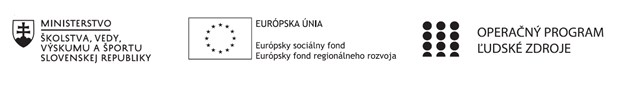 Správa o mimoškolskej činnostiPríloha: Prezenčná listina z mimoškolskej činnostiPrioritná osVzdelávanieŠpecifický cieľ1.2.1. Zvýšiť kvalitu odborného vzdelávania a prípravy reflektujúc potreby trhu práce PrijímateľTrnavský samosprávny krajNázov projektuPrepojenie stredoškolského vzdelávania s praxou v Trnavskom samosprávnom kraji 2Kód projektu  ITMS2014+312011AGY5Názov školyStredná odborná škola technická Galanta -Műszaki Szakközépiskola GalantaNázov mimoškolskej činnostiKrúžok bez písomného výstupu: 
Pohyb a IKTDátum uskutočnenia 
mimoškolskej činnosti10.6.2022Miesto uskutočnenia 
mimoškolskej činnostiStredná odborná škola technická Galanta -Műszaki Szakközépiskola Galanta Esterházyovcov 712/10, 924 34 Galanta - miestnosť/učebňa: TelocvičňaMeno lektora mimoškolskej činnostiMgr. Lukáš KordošOdkaz na webové sídlo 
zverejnenej správywww.sostechga.edupage.org www.trnava-vuc.skHlavné body, témy stretnutia, zhrnutie priebehu stretnutia: - beh v interiéri s GPS- použitie športtesteru Garmin Hlavné body, témy stretnutia, zhrnutie priebehu stretnutia: - beh v interiéri s GPS- použitie športtesteru Garmin Vypracoval (meno, priezvisko)Mgr. Lukáš KordošDátum10.6.2022PodpisSchválil (meno, priezvisko)Ing. Beáta KissováDátum10.6.2022Podpis